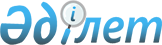 О проекте Закона Республики Казахстан "О внесении изменений и дополнений в некоторые законодательные акты Республики Казахстан в области чрезвычайных ситуаций"Постановление Правительства Республики Казахстан от 23 декабря 2006 года N 1253



      Правительство Республики Казахстан 

ПОСТАНОВЛЯЕТ

:



      внести на рассмотрение Мажилиса Парламента Республики Казахстан проект Закона Республики Казахстан "О внесении изменений и дополнений в некоторые законодательные акты Республики Казахстан в области чрезвычайных ситуаций".

      

Премьер-Министр




      Республики Казахстан


Проект




 


Закон Республики Казахстан






О внесении изменений и дополнений в некоторые






законодательные акты Республики Казахстан






в области чрезвычайных ситуаций






      


Статья 1


. Внести изменения и дополнения в следующие законодательные акты Республики Казахстан:



      1. В 
 Кодекс 
 Республики Казахстан об административных правонарушениях от 30 января 2001 г. (Ведомости Парламента Республики Казахстан, 2001 г., N 5-6, ст. 24; N 17-18, ст. 241; N 21-22, ст. 281; 2002 г., N 4, ст. 33; N 17, ст. 155; 2003 г., N 1-2, ст. 3; N 4, ст. 25; N 5, ст. 30; N 11, ст. 56, 64, 68; N 14, ст. 109; N 15, ст. 122, 139; N 18, ст. 142; N 21-22, ст. 160; N 23, ст. 171; 2004 г., N 6, ст. 42; N 10, ст. 55; N 15, ст. 86; N 17, ст. 97; N 23, ст. 139, 140; N 24, ст. 153; 2005 г., N 5, ст. 5; N 7-8, ст. 19; N 9, ст. 26; N 13, ст. 53; N 14, ст. 58; N 17-18, ст. 72; N 21-22, ст. 86, 87; N 23, ст. 104; 2006 г., N 1, ст. 5; N 2, ст. 19, 20; N 3, ст. 22; N 5-6, ст. 31; N 8, ст. 45; N 10, ст. 52; N 11, ст. 55; N 12, ст. 72, 77; N 13, ст. 85, 86; N 15, ст. 92, 95; N 16, ст. 102):



      1) в абзаце первом статьи 313 слова "государственного пожарного надзора" заменить словами "государственной противопожарной службы";



      2) в абзаце первом части первой статьи 334 после слова "вызов" дополнить словом "органов";



      3) в заголовке и тексте статьи 355 слова "уполномоченного в области чрезвычайных ситуаций" заменить словами "органов государственной противопожарной службы и органа, осуществляющего контроль в области промышленной безопасности на опасных производственных объектах";



      4) в статье 544:



      в заголовке после слова "Органы" дополнить словом "государственной";



      в части первой:



      после слова "Органы" дополнить словом "государственной";



      после слова "статьями" дополнить словами "231 (частью первой), 235 (частью первой),";



      в части второй:



      после слова "органов", "органа" дополнить словом "государственной";



      в абзаце четвертом слова "уполномоченного органа в области пожарной безопасности" заменить словами "органа государственной противопожарной службы";



      5) в статье 553:



      в заголовке и части первой слова "Уполномоченный орган в области промышленной безопасности" заменить словами "Орган, осуществляющий контроль в области промышленной безопасности на опасных производственных объектах";



      в части второй:



      абзац первый изложить в следующей редакции:



      "2. Рассматривать дела и налагать административные взыскания вправе:";



      в подпункте 1) слова "уполномоченного органа в области промышленной безопасности и его территориальных органов" заменить словами "органа, осуществляющего контроль в области промышленной безопасности на опасных производственных объектах и его территориальных подразделений";



      в подпункте 2) слова "органа уполномоченного органа в области промышленной безопасности" заменить словами "подразделения органа, осуществляющего контроль в области промышленной безопасности на опасных производственных объектах";



      в подпункте 3) слова "уполномоченного органа в области промышленной безопасности" заменить словами "органа, осуществляющего контроль в области промышленной безопасности на опасных производственных объектах";



      в части третьей:



      в подпункте 1) слова "уполномоченного органа в области промышленной безопасности" заменить словами "органа, осуществляющего контроль в области промышленной безопасности на опасных производственных объектах";



      в подпункте 2) слова "органа уполномоченного органа в области промышленной безопасности" заменить словами "подразделения органа, осуществляющего контроль в области промышленной безопасности на опасных производственных объектах";



      6) в подпункте 1) части первой статьи 636:



      абзац третий изложить в следующей редакции:



      "органа, осуществляющего контроль в области промышленной безопасности на опасных производственных объектах (статьи 229, 314, 356);";



      абзац восемнадцатый исключить;



      дополнить абзацем девятнадцатым следующего содержания:



      "органов государственной противопожарной службы (статьи 231 (часть вторая), 233, 235 (часть вторая), 356;";



      в абзаце тридцать пятом после цифр "223-225" дополнить цифрами ",225-1".




      2. В 
 Кодекс 
 Республики Казахстан от 12 июня 2001 г. "О налогах и других обязательных платежах в бюджет" (Налоговый кодекс) (Ведомости Парламента Республики Казахстан, 2001 г., N 11-12, ст. 168; 2002 г., N 6, ст. 73, 75; N 19-20, ст. 171; 2003 г., N 1-2, ст. 6; N 4, ст. 25; N 11, ст. 56; N 15, ст. 133, 139; N 21-22, ст. 160; N 24, ст. 178; 2004 г., N 5, ст. 30; N 14, ст. 82; N 20, ст. 116; N 23, ст. 140, 142; N 24; ст. 153; 2005 г., N 7-8, ст. 23; N 21-22, ст. 86, 87; N 23, ст. 104; 2006 г., N 1, ст. 4, 5; N 3, ст. 22; N 4, ст. 24; N 8, ст. 45, 46; N 10, cт. 52; N 11, ст. 55; N 12, ст. 77, 79; N 13, ст. 85; N 16, ст. 97, 98, 103):



      в подпункте 6) статьи 144 слово "государственной" заменить словами "органов государственной".




      3. В 
 Земельный 
 кодекс Республики Казахстан от 20 июня 2003 г. (Ведомости Парламента Республики Казахстан, 2003 г., N 13, ст. 99; 2005 г., N 9, ст. 26; 2006 г., N 1, ст. 5; N 3, ст. 22; N 11, ст. 55; N 12, ст. 79, 83; N 16, ст. 97):



      в подпункте 13) пункта 1 статьи 14 слова "по чрезвычайным ситуациям" заменить словами "чрезвычайных ситуаций".




      4. В 
 Водный 
 кодекс Республики Казахстан от 9 июля 2003 г. (Ведомости Парламента Республики Казахстан, 2003 г., N 17, ст. 141; 2004 г., N 23, ст. 142; 2006 г., N 3, ст. 22; N 15, ст. 95):



      1) в пункте 2 статьи 32 слова "по чрезвычайным ситуациям" заменить словами "чрезвычайных ситуаций";



      2) в пункте 5 статьи 54 слова "уполномоченным государственным органом в области промышленной безопасности и центральным исполнительным органом Республики Казахстан по чрезвычайным ситуациям" заменить словами "уполномоченным органом в области чрезвычайных ситуаций и органом, осуществляющим контроль в области промышленной безопасности на опасных производственных объектах";



      3) в подпункте 16) статьи 72 слова "центрального исполнительного органа Республики Казахстан по чрезвычайным ситуациям" заменить словами "уполномоченного органа в области чрезвычайных ситуаций";



      4) в пункте 1 статьи 104 слова "центральным исполнительным органом Республики Казахстан по чрезвычайным ситуациям и уполномоченным государственным органом в области промышленной безопасности" заменить словами "уполномоченным органом в области чрезвычайных ситуаций и органом, осуществляющим контроль в области промышленной безопасности на опасных производственных объектах";



      5) в пункте 2 статьи 116, пункте 1 статьи 122 и пункте 1 статьи 125 слова "центральным исполнительным органом Республики Казахстан по чрезвычайным ситуациям" заменить словами "уполномоченным органом в области чрезвычайных ситуаций".




      5. В 
 Бюджетный 
 кодекс Республики Казахстан от 24 апреля 2004 г. (Ведомости Парламента Республики Казахстан, 2004 г., N 8-9, ст. 53; N 20, ст. 116; N 23, ст. 140, 142; 2005 г., N 14, ст. 55; N 21-22, ст. 87; 2006 г., N 1, ст. 5; N 3, ст. 22; N 8, ст. 45; N 12, ст. 79; N 13, ст. 86; N 16, ст. 97):



      в абзаце тринадцатом подпункта 2), абзаце десятом подпункта 6) пункта 1 статьи 50 слово "государственной" заменить словами "органов государственной".




      6. В 
 Закон 
 Республики Казахстан от 5 июля 1996 г. "О чрезвычайных ситуациях природного и техногенного характера" (Ведомости Парламента Республики Казахстан, 1996 г.,  N 11-12, ст. 263; 1998 г., N 23, ст. 416; 1999 г., N 4, ст. 101; 2000 г., N 6, ст. 145; 2003 г., N 14, ст. 112; 2004 г., N 11-12, ст. 67; N 23, ст. 142; 2006 г., N 1, ст. 5):



      1) по всему тексту:



      слова "центральный исполнительный орган Республики Казахстан по чрезвычайным ситуациям", "центральным исполнительным органом Республики Казахстан по чрезвычайным ситуациям", "центрального исполнительного органа Республики Казахстан по чрезвычайным ситуациям", "Центральный исполнительный орган Республики Казахстан по чрезвычайным ситуациям" заменить соответственно словами "уполномоченный орган", "уполномоченным органом", "уполномоченного органа", "Уполномоченный орган";



      слово "Полномочия" заменить словом "Компетенция";



      слова "и надзор", "и надзора" исключить.



      2) статью 1 дополнить абзацем тринадцатым следующего содержания:



      "Уполномоченный орган - государственный орган, обеспечивающий формирование государственной политики в области предупреждения и ликвидации чрезвычайных ситуаций природного и техногенного характера.";



      3) абзац шестой статьи 10 изложить в следующей редакции:



      "- утверждает положение об уполномоченном органе;";



      4) в статье 11:



      часть первую исключить;



      в части второй:



      в абзаце пятом слова "государственной противопожарной службой" заменить словами "органами государственной противопожарной службы";



      абзацы десятый и двенадцатый исключить;



      5) в статье 30 слова "имеют своими задачами" заменить словами "имеет своей задачей";



      6) статью 31 изложить в следующей редакции:



      "Статья 31. Государственный контроль в области предупреждения и ликвидации



                  чрезвычайных ситуаций природного и техногенного характера



      Государственный контроль в области предупреждения и ликвидации чрезвычайных ситуаций природного и техногенного характера выполняет орган, осуществляющий контроль в области промышленной безопасности на опасных производственных объектах.".




      7. В 
 Закон 
 Республики Казахстан от 22 ноября 1996 г. "О пожарной безопасности" (Ведомости Парламента Республики Казахстан, 1996 г., N 18, ст. 368; 1998 г., N 23, ст. 416; 1999 г., N 20, ст. 728; N 23, ст. 931; 2000 г., N 6, ст. 142; 2002 г., N 17, ст. 155; 2003 г., N 14, ст. 112; N 24, ст. 177; 2004 г., N 23, ст. 142; 2006 г., N 3, ст. 22):



      1) по всему тексту:



      слова "органы противопожарной службы", "Органы противопожарной службы", "органов противопожарной службы", "органом противопожарной службы", "органами противопожарной службы", "органа противопожарной службы", "органах противопожарной службы", "органам противопожарной службы" заменить соответственно словами "органы государственной противопожарной службы", "Органы государственной противопожарной службы", "органов государственной противопожарной службы", "органом государственной противопожарной службы", "органами государственной противопожарной службы", "органа государственной противопожарной службы", "органах государственной противопожарной службы", "органам государственной противопожарной службы";



      слова "уполномоченный орган в области пожарной безопасности", "уполномоченного органа в области пожарной безопасности", "уполномоченным органом в области пожарной безопасности" заменить соответственно словами "уполномоченный орган", "уполномоченного органа", "уполномоченным органом";



      2) в статье 1:



      абзац четвертый изложить в следующей редакции:



      "государственный контроль в области пожарной безопасности - вид деятельности, осуществляемый должностными лицами органов государственной противопожарной службы в целях контроля за соблюдением требований пожарной безопасности;";



      в абзаце девятом:



      слова "органа пожаротушения и его филиалов" заменить словами "органов государственной противопожарной службы";



      после слов "(городе республиканского значения, столице)" дополнить словами "городах областного значения, районах,";



      слова "противопожарных формирований" заменить словами "негосударственных противопожарных служб";



      слова "связанных с ними" исключить;



      абзац пятнадцатый изложить в следующей редакции:



      "уполномоченный орган - государственный орган, обеспечивающий формирование государственной политики в области пожарной безопасности.";



      3) в части второй статьи 4 слова "отраслевой противопожарной службы" заменить словами "негосударственные противопожарные службы";



      4) в статье 5:



      абзац седьмой изложить в следующей редакции:



      "- устанавливает лимит штатной численности органов государственной противопожарной службы;";



      дополнить абзацем следующего содержания:



      "- определяет порядок возмещения затрат при тушении пожаров органами государственной противопожарной службы на организациях и объектах, на которых в обязательном порядке создается противопожарная служба.";



      5) в статье 6:



      в подпункте 1) слова "и государственный контроль" исключить;



      подпункты 3) и 6) исключить;



      дополнить подпунктом 6-1) следующего содержания:



      "6-1) утверждает программу, курсы обучения и квалификационные требования по специальной подготовке специалистов в области пожарной безопасности противопожарных служб;";



      дополнить подпунктами 9-1) и 12) следующего содержания:



      "9-1) определяет порядок возмещения средств сотрудниками органов государственной противопожарной службы в случае, предусмотренном абзацем четвертым статьи 10-6 настоящего Закона;



      12) разрабатывает и утверждает правила пожарной безопасности.";



      6) заголовок главы 3 изложить в следующей редакции:



      "Глава 3. Виды и статус противопожарных служб";



      7) в статье 9:



      в заголовке слова "и их задачи" исключить;



      в части первой слова "за состоянием" заменить словами "в области";



      часть вторую исключить;



      8) в статье 9-1:



      в части первой:



      подпункт 1) изложить в следующей редакции:



      "1) осуществляют контроль в области пожарной безопасности;";



      подпункты 2) и 7) исключить;



      подпункт 9) изложить в следующей редакции:



      "9) обеспечивают охрану от пожаров селитебных территорий, стратегических и особо важных объектов государственной собственности.";



      в части второй и третьей после слов "(городе республиканского значения, столице)" дополнить словами ", городах областного значения, районах";



      часть четвертую исключить;



      9) в статье 9-4:



      в части первой слово "работников" заменить словами "сотрудников";



      в подпункте 1) части второй слова "совершенствование работников органов" заменить словами "повышение квалификации сотрудников";



      10) в статье 9-5:



      в тексте после слова "субъектами", "субъектов", "субъект" дополнить словом "частного";



      в части первой слова "уполномоченным органом" заменить словами "органами государственной противопожарной службы";



      в части второй:



      слово "других" исключить;



      слово "предписание" заменить словом "акт";



      дополнить частями четвертой, пятой и шестой следующего содержания:



      "По результатам проведенного государственного контроля в зависимости от установленных нарушений требований законодательства Республики Казахстан в области пожарной безопасности государственными инспекторами выносятся следующие акты:



      1) акт по результатам проведения проверки;



      2) протокол об административном правонарушении;



      3) предписание об устранении нарушений требований законодательства Республики Казахстан в области пожарной безопасности;



      4) постановление:



      о привлечении виновных лиц к административной ответственности в случае нарушения законодательства Республики Казахстан в области пожарной безопасности;



      о приостановке или запрещении деятельности или отдельных видов деятельности субъектов частного предпринимательства на срок не более трех дней до вынесения судебного решения.



      Контроль в области пожарной безопасности на объектах органов национальной безопасности, обороны, а также в подземных сооружениях шахт, рудников, копей, на открытых угольных разрезах, на территории лесов и тугайных массивов, а также воздушном, железнодорожном, морском и внутреннем водном транспорте осуществляется соответствующими уполномоченными органами Республики Казахстан.



      Контроль за обеспечением пожарной безопасности дипломатических учреждений Республики Казахстан, а также представительств Республики Казахстан за рубежом осуществляется в соответствии с законодательством Республики Казахстан, если иное не предусмотрено международными договорами, ратифицированными Республикой Казахстан.";



      11) в статье 9-6:



      в заголовке слова "за исполнением нормативных правовых актов" исключить;



      в тексте слова "комплексно", "комплексных проверок" заменить соответственно словами "планово", "плановой проверки";



      пункт 2 исключить;



      в пункте 3:



      в части первой слова "При проведении внеплановых, встречных, рейдовых" заменить словами "До начала проведения";



      дополнить частями второй и третьей следующего содержания:



      "Продолжительность проверки субъектов частного предпринимательства не должна превышать тридцать календарных дней, в исключительных случаях при необходимости проведения специальных исследований, испытаний, экспертиз, а также в связи со значительным объемом проверки руководителем органа государственной противопожарной службы (либо лицом, его замещающим) срок проведения проверки может быть продлен, но не более чем на тридцать календарных дней.



      В случае продления сроков проверки в обязательном порядке оформляется дополнительный акт о продлении проверки с регистрацией в органе по правовой статистике, в котором указываются номер и дата регистрации предыдущего акта о назначении проверки и причина продления.";



      в пункте 7:



      в части первой слова "жилые дома с предусмотренной системой дымоудаления," исключить;



      в части второй слова "один раз" заменить словами "не чаще одного раза";



      в пункте 8:



      в части первой слова "жилые дома: отдельно стоящие, одиночные и сблокированные" исключить;



      часть вторую изложить в следующей редакции:



      "Объекты этой группы проверяются органами государственной противопожарной службы по мере необходимости, но не чаще одного раза в три года, а также по обращению физических и юридических лиц.";



      в пункте 9 слова "реже" заменить словами "чаще";



      дополнить пунктами 10 и 11 следующего содержания:



      "10. Проверки субъектов частного предпринимательства проводятся органами государственной противопожарной службы с периодичностью, в зависимости от группы объектов.



      11. Органами государственной противопожарной службы осуществляется проверка с периодичностью не чаще одного раза в год, а также по обращению физических и юридических лиц:



      на селитебной территории - наличия и состояния противопожарных разрывов, подъездов, проездов, проходов и противопожарного водоснабжения;



      в многоквартирных жилых домах - состояния пожарной безопасности, систем дымоудаления, обнаружения и тушения пожара, противопожарных проездов к зданиям и сооружениям, а также противопожарного состояния помещений общего пользования;



      в индивидуальных жилых и нежилых строениях - соблюдения норм и правил пожарной безопасности осуществляется только по обращению физических и юридических лиц.";



      12) статью 9-7 исключить;



      13) в статье 10-2:



      в части второй:



      слово "сроки" заменить словом "порядок";



      дополнить предложением третьим следующего содержания:



      "Курсанты пожарно-технических учебных заведений, находящиеся на казарменном положении, обеспечиваются продовольствием по нормам, определяемым Правительством Республики Казахстан.";



      в части четвертой:



      слово "сорока" заменить словом "тридцати пяти";



      дополнить предложением третьим следующего содержания:



      "На должности младшего и среднего начальствующего состава могут быть назначены лица, имеющие среднее профессиональное или высшее профессиональное образование по роду деятельности, на должности старшего начальствующего состава имеющие высшее профессиональное образование по роду деятельности.";



      дополнить частями одиннадцатой, двенадцатой и тринадцатой следующего содержания:



      "Сотрудники органов государственной противопожарной службы, окончившие очные отделения пожарно-технических учебных заведений, обязаны проработать в органах государственной противопожарной службы пять лет.



      В случае отказа сотрудника органа государственной противопожарной службы от дальнейшего прохождения службы в течении пяти лет после окончания им пожарно-технического учебного заведения, либо увольнения по основаниям, предусмотренным подпунктами 6), 7), 8), 9), 10) части второй статьи 10-4 настоящего Закона, он обязан возместить государству бюджетные средства, затраченные на выплату стипендии, питание, вещевое довольствие в период его обучения. Сумма, подлежащая удержанию, рассчитывается пропорционально за каждый полный недослуженный месяц до окончания срока контракта.



      Слушатели очного отделения пожарно-технического учебного заведения, достигшие призывного возраста и отчисленные по неуспеваемости, недисциплинированности, а также по собственному желанию, если они до поступления в учебное заведение не выслужили установленный срок срочной воинской службы, направляются в местные органы военного управления по месту жительства для снятия со специального учета.";



      14) в статье 10-3:



      в части первой:



      в подпункте 2) слова "пятьдесят лет" заменить словами "пятьдесят три года";



      в подпункте 3) слова "пять" заменить словами "восемь";



      часть вторую изложить в следующей редакции:



      "При достижении предельного возраста состояния на службе срок службы сотрудников органов государственной противопожарной службы может быть продлен решением руководителя органа государственной противопожарной службы на период не более пяти лет.";



      15) в статье 10-5 слова "внутренней" заменить словами "противопожарной";



      16) статью 10-6 дополнить частью четвертой следующего содержания:



      "В случае увольнения сотрудника органа государственной противопожарной службы по служебному несоответствию, установленному в аттестационном порядке, при совершении дискредитирующего проступка или за систематическое нарушение служебной дисциплины он обязан возместить стоимость выданного ему и не использованного по срокам положенности форменного обмундирования с учетом его износа, в порядке, определенном уполномоченным органом";



      17) в статье 10-8:



      в части второй после слова "сотрудникам" дополнить словами "органов государственной";



      дополнить частями третьей и четвертой следующего содержания:



      "Лицам рядового и начальствующего состава, обучающимся в пожарно-техническом учебном заведении по очной форме обучения, предоставляются следующие отпуска:



      1) зимний каникулярный отпуск - продолжительностью 14 суток;



      2) летний каникулярный отпуск - продолжительностью 30 суток;



      3) в связи с окончанием учебного заведения - продолжительностью 30 суток.



      Слушателям, имеющим учебную задолженность, каникулярные отпуска предоставляются после ее погашения.";



      18) статью 10-10 изложить в следующей редакции:



      "Статья 10-10. Финансирование органов государственной противопожарной службы



      Финансирование органов государственной противопожарной службы осуществляется за счет бюджетных средств.";



      19) статью 12 изложить в следующей редакции:



      "Статья 12. Негосударственная противопожарная служба



      1. Физические и юридические лица, независимо от форм собственности, для предупреждения пожаров, обеспечения пожарной безопасности на подведомственных объектах и организациях, а также в целях организации тушения пожаров могут создавать негосударственную противопожарную службу.



      На объектах и организациях перечень которых установлен Правительством Республики Казахстан, в обязательном порядке создается противопожарная служба.



      2. К основным задачам негосударственной противопожарной службы относится:



      1) предупреждение и тушение пожаров на соответствующих объектах;



      2) проведение первоочередных аварийно-спасательных работ, связанных с тушением пожаров на соответствующих объектах.



      3. На организациях и объектах, на которых в обязательном порядке создается противопожарная служба, пожарная безопасность может быть обеспечена путем заключения договоров с негосударственной противопожарной службой.



      4. Негосударственная противопожарная служба осуществляет свою деятельность на основании актов создающего ее лица, разрабатываемых в соответствии с настоящим Законом и иными нормативными правовыми актами, регулирующими деятельность противопожарной службы.



      Субъекты негосударственной противопожарной службы обязаны оказывать содействие в выполнении задач в области пожарной безопасности органам государственной противопожарной службы.



      Негосударственная противопожарная служба обязана выполнять все законные требования сотрудников органов государственной противопожарной службы, предусмотренные настоящим Законом и иными нормативными правовыми актами в области пожарной безопасности.



      5. На должность работника негосударственной противопожарной службы могут быть приняты граждане Республики Казахстан, достигшие совершеннолетия и прошедшие специальную подготовку и курсы обучения.



      Не могут быть приняты на должность работника негосударственной противопожарной службы лица, состоящие на учете в органах здравоохранения пр поводу психического заболевания, ограниченного состояния здоровья, алкоголизма или наркомании, а также имеющие судимость, которая ко времени поступления на работу в негосударственную противопожарную службу не погашена или не снята в порядке, установленном законами Республики Казахстан.



      Негосударственная противопожарная служба обязана обеспечивать своих работников специальным обмундированием и противопожарным снаряжением по нормам, установленным для органов государственной противопожарной службы.



      6. Негосударственная противопожарная служба должна соответствовать нормам положенности по пожарной технике, пожарно-техническому вооружению и оборудованию, установленным для органов государственной противопожарной службы.";



      20) в статье 16:



      части вторую и третью изложить в следующей редакции:



      "Тушение пожаров на селитебных территориях, стратегических и особо важных объектах государственной собственности, осуществляется органами государственной противопожарной службы.



      Тушение пожаров на других объектах независимо от форм собственности осуществляется негосударственными противопожарными службами.";



      дополнить частью четвертой следующего содержания:



      "В случае привлечения органов государственной противопожарной службы к тушению пожаров на организациях и объектах, на которых в обязательном порядке создается противопожарная служба, возмещение затрат производится в порядке, определяемом Правительством Республики Казахстан. Сумма затрат зачисляется в республиканский бюджет.";



      в части четвертой:



      слово "подразделений" заменить словом "негосударственных";



      слово "отраслевого" исключить;



      в части восьмой после слов "должностных лиц" дополнить словами "органов государственной";



      в части девятой слова "руководителей органов противопожарной службы" заменить словами "всех противопожарных служб независимо от форм собственности";



      часть десятую изложить в следующей редакции:



      "Руководители территориальных органов государственной противопожарной службы являются старшими оперативными начальниками в отношении всех противопожарных служб независимо от форм собственности, расположенных на территории соответствующей области (города республиканского значения, столицы), города областного значения, района.";



      в части двенадцатой:



      слово "авиационного" заменить словом "воздушного";



      слово "речного" заменить словами "внутреннего водного";



      в абзаце первом части четырнадцатой после слова "сотрудники" дополнить словами "органов государственной";



      21) абзац второй статьи 18 исключить;



      22) абзац седьмой части второй статьи 24 слова "за соблюдением требований пожарной безопасности и пресечения их нарушений" заменить словами "в области пожарной безопасности";



      23) в статье 25:



      в части второй:



      абзац второй изложить в следующей редакции:



      "- создавать, реорганизовывать и ликвидировать в порядке, установленном настоящим Законом, негосударственную противопожарную службу, которую они содержат за счет собственных средств; привлекать негосударственную противопожарную службу на основе договоров;";



      в абзаце шестом слова "управления и подразделений" заменить словами "государственной";



      абзац пятый части третьей изложить в следующей редакции:



      "- создавать или содержать негосударственную противопожарную службу на организациях и объектах, на которых в обязательном порядке создается противопожарная служба, в том числе на основании договоров с негосударственной противопожарной службой;".




      8. В 
 Закон 
 Республики Казахстан от 27 марта 1997 г. "Об аварийно-спасательных службах и статусе спасателей" (Ведомости Парламента Республики Казахстан, 1997 г., N 6, ст. 69; 1998 г., N 24, ст. 436; 2000 г., N 8, ст. 187; 2004 г., N 11-12, ст. 67; N 23, ст. 142; 2006 г., N 1, ст. 5):



      1) по всему тексту слова "центральный исполнительный орган по чрезвычайным ситуациям", "центральным исполнительным органом по чрезвычайным ситуациям", "центрального исполнительного органа по чрезвычайным ситуациям" заменить соответственно словами "уполномоченный орган", "уполномоченным органом", "уполномоченного органа";



      2) статью 1 дополнить абзацем следующего содержания:



      "уполномоченный орган - государственный орган, обеспечивающий формирование государственной политики в области предупреждения и ликвидации чрезвычайных ситуаций природного и техногенного характера.";



      3) в статье 6 слова "и другие специальные работы, проводимые в чрезвычайных и аварийных ситуациях, перечень которых может быть дополнен Постановлением Правительства Республики Казахстан" заменить словами "и другие неотложные работы при ликвидации чрезвычайных ситуаций";



      4) в статье 9:



      в пункте 2 слова "совершеннолетние", "а также требованиям, предъявляемым к их" исключить;



      в пункте 3:



      часть вторую изложить в следующей редакции:



      "Средний, старший и высший руководящий состав аварийно-спасательных служб и формирований комплектуется из лиц, имеющих высшее профессиональное образование и прошедших специальную подготовку.";



      дополнить частью третьей следующего содержания:



      "К самостоятельной работе данные лица допускаются после прохождения стажировки в профессиональных аварийно-спасательных службах и формированиях в течение трех месяцев и получения квалификации спасателя.";



      5) пункт 2 статьи 12 изложить в следующей редакции:



      "2. Аварийно-спасательным службам и формированиям, прошедшим аттестацию, на основании решения (об аттестации) соответствующих аттестационных комиссий выдаются свидетельства установленного образца на право ведения определенных видов аварийно-спасательных работ, а спасателям -удостоверение спасателя.";



      6) в пункте 1 статьи 16:



      в абзаце пятом части первой слова "уполномоченных на то" исключить;



      часть вторую изложить в следующей редакции:



      "Привлечение водно-спасательных служб к ликвидации чрезвычайных ситуаций осуществляется руководителем ликвидации чрезвычайных ситуаций.";



      7) в статье 25:



      в пункте 4 слова "могут быть изменены; они" исключить;



      пункт 5 дополнить предложением вторым следующего содержания:



      "За каждые три года стажа предоставляется дополнительный оплачиваемый отпуск один день, но не более 15 календарных дней.";



      8) в части второй пункта 3 статьи 26 после слова "лет" дополнить словами "и предоставления дополнительного оплачиваемого отпуска, предусмотренного в пункте 5 статьи 25 настоящего Закона,".




      9. В 
 Закон 
 Республики Казахстан от 7 мая 1997 г. "О Гражданской обороне" (Ведомости Парламента Республики Казахстан, 1997 г., N 9, ст. 93; 1998 г., N 23, ст. 416; 1999 г., N 4, ст. 101; 2000 г., N 6, ст. 142; 2004 г., N 23, ст. 142; 2006 г., N 1, ст. 5; N 16, ст. 104):



      1) по всему тексту:



      слова "Центральный исполнительный орган Республики Казахстан по чрезвычайным ситуациям", "центрального исполнительного органа Республики Казахстан по чрезвычайным ситуациям", "центральным исполнительным органом Республики Казахстан по чрезвычайным ситуациям", "центральный исполнительный орган Республики Казахстан по чрезвычайным ситуациям" заменить соответственно словами "Уполномоченный орган", "уполномоченного органа", "уполномоченным органом", "уполномоченный орган";



      слово "Полномочия", "полномочия" заменить соответственно словами "Компетенция", "компетенция" за исключением части первой статьи 22;



      2) статью 1 дополнить абзацем следующего содержания:



      "уполномоченный орган - государственный орган, обеспечивающий формирование государственной политики в области Гражданской обороны.";



      3) в части второй пункта 1 статьи 13 слова "в составе центрального исполнительного органа Республики Казахстан по чрезвычайным ситуациям " заменить словами ", подведомственных уполномоченному органу";



      4) в главе 4:



      заголовок изложить в следующей редакции:



      "Глава 4. Органы управления и службы Гражданской обороны, государственный контроль в области Гражданской обороны";



      часть вторую пункта 1 статьи 16 изложить в следующей редакции:



      "Часть должностей в уполномоченном органе, его территориальных органах и подведомственных государственных учреждениях комплектуется военнослужащими, в том числе переведенными (прикомандированными) из Министерства обороны, Комитета национальной безопасности, Министерства внутренних дел Республики Казахстан, других войск и воинских формирований.";



      дополнить статьей 17-1 следующего содержания:



      "Статья 17-1. Государственный контроль в области Гражданской обороны



      Государственный контроль за выполнением мероприятий Гражданской обороны выполняется органом, осуществляющим контроль в области промышленной безопасности на опасных производственных объектах.";



      5) абзац двенадцатый статьи 19 исключить;



      6) в абзаце втором статьи 20 слова "областные, городские управления по чрезвычайным ситуациям" заменить словами "территориальные органы уполномоченного органа".




      10. В 
 Закон 
 Республики Казахстан от 3 апреля 2002 г. "О промышленной безопасности на опасных производственных объектах" (Ведомости Парламента Республики Казахстан, 2002 г., N 7-8, ст. 77; 2004 г., N 23, ст. 142; 2006 г., N 3, ст. 22):



      1) в статье 1:



      подпункт 6) изложить в следующей редакции:



      "6) уполномоченный орган - государственный орган, обеспечивающий формирование государственной политики в области промышленной безопасности";



      дополнить подпунктом 7) следующего содержания:



      "7) государственный инспектор - должностное лицо, осуществляющее государственный контроль за соблюдением требований законодательства Республики Казахстан в области промышленной безопасности;";



      2) в подпункте 4) пункта 1 статьи 4 слова "за соблюдением требований" заменить словами "в области";



      3) в статье 7:



      заголовок изложить в следующей редакции:



      "Статья 7. Компетенция уполномоченного органа"



      подпункты 2), 5) и 8) исключить;



      дополнить подпунктами 17) и 18) следующего содержания:



      "17) определяет порядок выдачи государственному инспектору удостоверений единого образца, присвоения номерного штампа и пломбира;



      18) утверждает формы актов государственных инспекторов.";



      4) в главе 4:



      в заголовке слова "и расследование причин" исключить;



      дополнить статьями 13-1 и 13-2 следующего содержания:



      "Статья 13-1. План ликвидации аварий



      На опасном производственном объекте разрабатывается план ликвидации аварий.



      В плане ликвидации аварий предусматриваются мероприятия по спасению людей, действия персонала и аварийных спасательных служб.



      План ликвидации аварий содержит:



      1) оперативную часть;



      2) распределение обязанностей между персоналом, участвующим в ликвидации аварий, последовательность их действий;



      3) список должностных лиц и учреждений, оповещаемых в случае аварии и участвующих в ее ликвидации.



      План ликвидации аварий утверждается руководителем организации и согласовывается с аварийно-спасательными службами и формированиями.



      Статья 13-2. Учебные тревоги и противоаварийные тренировки



      На опасном производственном объекте проводятся учебные тревоги и противоаварийные тренировки по плану, утвержденному руководителем организации и согласованному с территориальным подразделением органа, осуществляющего контроль в области промышленной безопасности.



      Учебная тревога проводится руководителем организации совместно с представителями территориального подразделения органа, осуществляющего контроль в области промышленной безопасности и аварийно-спасательной службы.



      Итоги учебной тревоги оформляются актом. Контроль за исполнением изложенных в акте предложений возлагается на руководителя организации.";



      5) статью 14 исключить;



      6) статью 15 изложить в следующей редакции:



      "Статья 15. Должностные лица, осуществляющие государственный контроль в области



                  промышленной безопасности



      1. Государственный контроль в области промышленной безопасности выполняется органом, осуществляющим контроль в области промышленной безопасности на опасных производственных объектах, в целях соблюдения субъектами частного предпринимательства требований законодательства Республики Казахстан в области промышленной безопасности.



      К должностным лицам, осуществляющим государственный контроль в области промышленной безопасности, относятся:



      Главный государственный инспектор Республики Казахстан по государственному контролю в области промышленной безопасности - первый руководитель органа, осуществляющего контроль в области промышленной безопасности;



      заместители Главного государственного инспектора Республики Казахстан по государственному контролю в области промышленной безопасности - заместители первого руководителя органа, осуществляющего контроль в области промышленной безопасности;



      государственные инспекторы Республики Казахстан по государственному контролю в области промышленной безопасности - специалисты всех категорий органа, осуществляющего контроль в области промышленной безопасности;



      главные государственные инспекторы областей и городов по государственному контролю в области промышленной безопасности - руководители территориальных подразделений органа, осуществляющего контроль в области промышленной безопасности;



      заместители главных государственных инспекторов областей и городов по государственному контролю в области промышленной безопасности - заместители руководителей территориальных подразделений органа, осуществляющего контроль в области промышленной безопасности;



      государственные инспекторы областей и городов по государственному контролю в области промышленной безопасности - специалисты территориальных подразделений органа, осуществляющего контроль в области промышленной безопасности.



      2. Государственному инспектору выдается удостоверение единого образца, присваивается номерной штамп и пломбир, в порядке, установленном уполномоченным органом.";



      7) дополнить статьями 15-1, 15-2, 15-3, 15-4 и 15-5 следующего содержания:



      "Статья 15-1. Права государственного инспектора



      Государственный инспектор имеет право:



      1) с соблюдением установленного порядка посещать опасные производственные объекты в целях проведения проверок состояния промышленной безопасности;



      2) знакомиться с документами, необходимыми для проверки исполнения требований нормативных правовых актов в области промышленной безопасности;



      3) в случае выявления нарушений законодательства Республики Казахстан в области промышленной безопасности выдавать акт - предписание об устранении нарушений, привлекать к административной ответственности лиц, виновных в нарушениях, в порядке, установленном административным законодательством Республики Казахстан.



      Статья 15-2. Обязанности государственного инспектора Государственный инспектор



                   обязан:



      1) осуществлять контроль в области промышленной безопасности;



      2) проводить сбор, обобщение, систематизацию и анализ показателей, характеризующих состояние соблюдения организациями законодательства Республики Казахстан в области промышленной безопасности;



      3) проводить информационно-разъяснительную работу по вопросам законодательства Республики Казахстан в области промышленной безопасности.



      Статья 15-3. Акты государственного инспектора



      1. По результатам проведенного государственного контроля в зависимости от установленных нарушений требований законодательства Республики Казахстан в области промышленной безопасности государственными инспекторами выносятся следующие акты:



      1) акт по результатам проведения проверки;



      2) протокол об административных правонарушениях;



      3) предписание об устранении нарушений требований законодательства Республики Казахстан в области промышленной безопасности;



      4) постановление о привлечении виновных лиц к административной ответственности в случае нарушения законодательства Республики Казахстан в области промышленной безопасности;



      2. Формы актов утверждаются уполномоченным органом.



      3. Акты государственных инспекторов обязательны для исполнения должностными, физическими и юридическими лицами.



      Статья 15-4. Социальное обеспечение государственного инспектора



      Страхование государственных инспекторов осуществляется в соответствии с законодательными актами Республики Казахстан об обязательных видах страхования.



      Социальное обеспечение членов семей государственных инспекторов по случаю потери кормильца осуществляется в соответствии с законодательством Республики Казахстан о государственных социальных пособиях.



      Статья 15-5. Воспрепятствование выполнению служебных обязанностей государственным



                   инспектором



      Воспрепятствование государственному инспектору при выполнении им своих служебных обязанностей влечет ответственность, установленную законами Республики Казахстан.";



      8) в статье 16:



      в заголовке и по всему тексту слова "контроль", "контроля" заменить соответственно словами "надзор", "надзора".




      11. В 
 Закон 
 Республики Казахстан от 8 февраля 2003 г. "О чрезвычайном положении" (Ведомости Парламента Республики Казахстан, 2003 г., N 3, ст. 18; 2006 г., N 2, ст. 14):



      1) в подпункте 6) статьи 1, в пункте 2 статьи 11 слово "указом" заменить словом "актом";



      2) в статье 13:



      часть третью пункта 1 изложить в следующей редакции:



      "Комендант подчиняется Президенту Республики Казахстан, а при создании Государственной комиссии - Президенту Республики Казахстан и председателю Государственной комиссии.";



      в подпункте 1) пункта 2 слова "центрального исполнительного органа Республики Казахстан по чрезвычайным ситуациям" заменить словами "уполномоченного органа в области чрезвычайных ситуаций";



      3) в пункте 1 статьи 18:



      слова "оказывается содействие в трудоустройстве и" исключить;



      после слов "в порядке" дополнить словами "и пределах".




      12. В 
 Закон 
 Республики Казахстан от 1 июля 2003 г. "Об обязательном страховании гражданско-правовой ответственности перевозчика перед пассажирами" (Ведомости Парламента Республики Казахстан, 2003 г., N 14, ст. 102; 2006 г., N 3, ст. 22; N 4, ст. 25):



      в подпункте 5) пункта 2 статьи 13 слово "противопожарной" заменить словами "государственной противопожарной".




      13. В 
 Закон 
 Республики Казахстан от 1 июля 2003 г. "Об обязательном страховании гражданско-правовой ответственности владельцев транспортных средств" (Ведомости Парламента Республики Казахстан, 2003 г., N 14, ст. 104; 2006 г., N 3, ст. 22; N 4, ст. 25):



      в подпункте 6) пункта 2 статьи 16 слово "противопожарной" заменить словами "государственной противопожарной".




      14. В 
 Закон 
 Республики Казахстан от 7 января 2005 г. "Об обороне и Вооруженных Силах Республики Казахстан" (Ведомости Парламента Республики Казахстан, 2005 г., N 1-2, ст. 1):



      1) в подпункте 17) статьи 1, в части второй статьи 19, в пункте 2 статьи 29 слова "центрального исполнительного органа Республики Казахстан по чрезвычайным ситуациям" заменить словами "уполномоченного органа в области чрезвычайных ситуаций";



      2) подпункт 27) статьи 1 дополнить словами ", локализации и ликвидации пожаров".




      15. В 
 Закон 
 Республики Казахстан от 21 февраля 2005 г. "Об органах военной полиции" (Ведомости Парламента Республики Казахстан, 2005 г., N 5, ст. 4):



      в части первой статьи 7 слова "центрального исполнительного органа Республики Казахстан в области чрезвычайных ситуаций" заменить словами "уполномоченного органа в области чрезвычайных ситуаций".




      16. В 
 Закон 
 Республики Казахстан от 8 июля 2005 г. "О воинской обязанности и воинской службе" (Ведомости Парламента Республики Казахстан, 2005 г., N 14, ст. 60):



      1) в пункте 4 статьи 4, в пункте 4 статьи 16 слово "противопожарной" заменить словами "государственной противопожарной";



      2) в пункте 4 статьи 11 слова "Центральный исполнительный орган Республики Казахстан по чрезвычайным ситуациям" заменить словами "Уполномоченный орган в области чрезвычайных ситуаций";




      17. В 
 Закон 
 Республики Казахстан от 13 декабря 2005 года "Об обязательном экологическом страховании" (Ведомости Парламента Республики Казахстан, 2005 г., N 23, ст. 90):



      в подпункте 5) пункта 2 статьи 11 слово "противопожарной" заменить словами "государственной противопожарной".




      


Статья 2


. Настоящий Закон вводится в действие со дня его официального опубликования.

      

Президент




      Республики Казахстан


					© 2012. РГП на ПХВ «Институт законодательства и правовой информации Республики Казахстан» Министерства юстиции Республики Казахстан
				